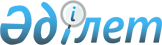 Ескелді аудандық мәслихатының 2020 жылғы 25 желтоқсандағы № 79-435 "Ескелді ауданының 2021-2023 жылдарға арналған бюджеті туралы" шешіміне өзгерістер енгізу туралыАлматы облысы Ескелді аудандық мәслихатының 2021 жылғы 16 қарашадағы № 18-61 шешімі. Қазақстан Республикасының Әділет министрлігінде 2021 жылы 23 қарашада № 25326 болып тіркелді
      Ескелдi аудандық мәслихаты ШЕШТІ:
      1. Ескелді аудандық мәслихатының "Ескелді ауданының 2021-2023 жылдарға арналған бюджеті туралы" 2020 жылғы 25 желтоқсандағы № 79-435(Нормативтік құқықтық актілерді мемлекеттік тіркеудің тізілімінде № 5863 тіркелген) шешіміне келесі өзгерістер енгізілсін:
       көрсетілген шешімнің 1-тармағы жаңа редакцияда баяндалсын:
       "1. 2021-2023 жылдарға арналған аудандық бюджеті тиісінше осы шешімнің 1, 2 және 3-қосымшаларына сәйкес, оның ішінде 2021 жылға келесі көлемдерде бекітілсін:
      1) кірістер 9 151 119 мың теңге, оның ішінде:
      салықтық түсімдер 224 320 мың теңге;
      салықтық емес түсімдер 93 304 мың теңге;
      негізгі капиталды сатудан түсетін түсімдер 65 000 мың теңге;
      трансферттер түсімі 8 768 495 мың теңге;
      2) шығындар 9 322 689 мың теңге; 
      3) таза бюджеттік кредиттеу 172 808 мың теңге, оның ішінде: 
      бюджеттік кредиттер 243 653 мың теңге;
      бюджеттік кредиттерді өтеу 70 845 мың теңге;
      4) қаржы активтерімен операциялар бойынша сальдо 0 теңге, оның ішінде:
      қаржы активтерін сатып алу 0 теңге;
      мемлекеттің қаржы активтерін сатудан түсетін түсімдер 0 теңге;
      5) бюджет тапшылығы (профициті) (-) 344 378 мың теңге;
      6) бюджет тапшылығын қаржыландыру (профицитін пайдалану) 344 378 мың теңге, оның ішінде:
      қарыздар түсімі 243 653 мың теңге;
      қарыздарды өтеу 70 853 мың теңге;
      бюджет қаражатының пайдаланылатын қалдықтары 171 578 мың теңге.".
      2. Көрсетілген шешімнің 1-қосымшасы осы шешімнің қосымшасына сәйкес жаңа редакцияда баяндалсын.
      3. Осы шешім 2021 жылдың 1 қаңтарынан бастап қолданысқа енгізіледі. 2021 жылға арналған аудандық бюджет
					© 2012. Қазақстан Республикасы Әділет министрлігінің «Қазақстан Республикасының Заңнама және құқықтық ақпарат институты» ШЖҚ РМК
				
      Ескелді аудандық мәслихатының хатшысы

К. Сатанов
Ескелді аудандық мәслихаты 2021 жылғы 16 қарашадағы № 18-61 шешіміне қосымшаЕскелді аудандық мәслихаты 2020 жылғы 25 желтоқсандағы № 79-435 шешіміне 1-қосымша
Санаты
Санаты
Санаты
Санаты
Санаты
Сомасы (мың теңге)
Сыныбы
Сыныбы
Сыныбы
Сыныбы
Сомасы (мың теңге)
Iшкi сыныбы
Iшкi сыныбы
Iшкi сыныбы
Сомасы (мың теңге)
Атауы
Сомасы (мың теңге)
Кірістер
9 151 119
1
Салықтық түсімдер
224 320
01
Табыс салығы
81 500
1
Корпоративтік табыс салығы
81 500
04
Меншiкке салынатын салықтар
120 050
1
Мүлiкке салынатын салықтар
120 050
05
Тауарларға, жұмыстарға және қызметтерге салынатын ішкі салықтар
14 270
2
Акциздер
1 190
3
Табиғи және басқа да ресурстарды пайдаланғаны үшін түсетін түсімдер
5 000
4
Кәсіпкерлік және кәсіби қызметті жүргізгені үшін алынатын алымдар
8 080
08
Заңдық мәнді іс-әрекеттерді жасағаны және (немесе) оған уәкілеттігі бар мемлекеттік органдар немесе лауазымды адамдар құжаттар бергені үшін алатын міндетті төлемдер
8 500
1
Мемлекеттік баж
8 500
2
Салықтық емес түсiмдер
93 304
01
Мемлекеттік меншіктен түсетін кірістер
17 000
1
Мемлекеттік кәсіпорындардың таза кірісі бөлігіндегі түсімдер
12 600
5
Мемлекет меншігіндегі мүлікті жалға беруден түсетін кірістер
4 300
7
Мемлекеттік бюджеттен берілген кредиттер бойынша сыйақылар (мүдделер)
100
04
Мемлекеттік бюджеттен қаржыландырылатын, сондай-ақ Қазақстан Республикасы Ұлттық Банкінің бюджетінен (шығыстар сметасынан) қамтылатын және қаржыландырылатын мемлекеттік мекемелер салатын айыппұлдар, өсімпұлдар, санкциялар, өндіріп алулар
437
1
Мұнай секторы ұйымдарынан және Жәбірленушілерге өтемақы қорына түсетін түсімдерді қоспағанда, мемлекеттік бюджеттен қаржыландырылатын, сондай-ақ Қазақстан Республикасы Ұлттық Банкінің бюджетінен (шығыстар сметасынан) қамтылатын және қаржыландырылатын мемлекеттік мекемелер салатын айыппұлдар, өсімпұлдар, санкциялар, өндіріп алулар
437
06
Басқа да салық емес түсімдер
75 867
1
Басқа да салық емес түсімдер
75 867
3
Негізгі капиталды сатудан түсетін түсімдер
65 000
01
Мемлекеттік мекемелерге бекітілген мемлекеттік мүлікті сату
41 500
1
Мемлекеттік мекемелерге бекітілген мемлекеттік мүлікті сату
41 500
03
Жердi және материалдық емес активтердi сату
23 500
1
Жерді сату
23 000
2
Материалдық емес активтерді сату 
500
4
Трансферттердің түсімдері
8 768 495
01
Төмен тұрған мемлекеттiк басқару органдарынан трансферттер 
26 995
3
Аудандық маңызы бар қалалардың, ауылдардың, кенттердің, ауылдық округтардың бюджеттерінен трансферттер
26 995
02
Мемлекеттiк басқарудың жоғары тұрған органдарынан түсетiн трансферттер
8 741 500
2
Облыстық бюджеттен түсетiн трансферттер
8 741 500
Функционалдық топ
Функционалдық топ
Функционалдық топ
Функционалдық топ
Функционалдық топ
Сомасы (мың теңге)
Кіші функция
Кіші функция
Кіші функция
Кіші функция
Сомасы (мың теңге)
Бюджеттік бағдарламалардың әкімшісі
Бюджеттік бағдарламалардың әкімшісі
Бюджеттік бағдарламалардың әкімшісі
Сомасы (мың теңге)
Бағдарлама
Бағдарлама
Сомасы (мың теңге)
Атауы
Сомасы (мың теңге)
Шығындар
9 322 689
01
Жалпы сипаттағы мемлекеттiк қызметтер 
430 103
01
1
Мемлекеттiк басқарудың жалпы функцияларын орындайтын өкiлдi, атқарушы және басқа органдар
372 816
01
1
112
Аудан (облыстық маңызы бар қала) мәслихатының аппараты
34 683
01
1
112
001
Аудан (облыстық маңызы бар қала) мәслихатының қызметін қамтамасыз ету жөніндегі қызметтер
34 055
01
1
112
003
Мемлекеттік органның күрделі шығыстары
628
01
1
122
Аудан (облыстық маңызы бар қала) әкімінің аппараты
338 133
01
1
122
001
Аудан (облыстық маңызы бар қала) әкімінің қызметін қамтамасыз ету жөніндегі қызметтер
196 835
01
1
122
003
Мемлекеттік органның күрделі шығыстары
4 133
113
Төменгі тұрған бюджеттерге берілетін нысаналы ағымдағы трансферттер
137 165
01
2
Қаржылық қызмет
30 698
01
2
452
Ауданның (облыстық маңызы бар қаланың) қаржы бөлімі
30 698
01
2
452
001
Ауданның (облыстық маңызы бар қаланың) бюджетін орындау және коммуналдық меншігін басқару саласындағы мемлекеттік саясатты іске асыру жөніндегі қызметтер
28 348
01
2
452
003
Салық салу мақсатында мүлікті бағалауды жүргізу
1 574
010
Жекешелендіру, коммуналдық меншікті басқару, жекешелендіруден кейінгі қызмет және осыған байланысты дауларды реттеу
236
018
Мемлекеттік органның күрделі шығыстары
540
01
5
Жоспарлау және статистикалық қызмет
26 589
01
5
453
Ауданның (облыстық маңызы бар қаланың) экономика және бюджеттік жоспарлау бөлімі
26 589
01
5
453
001
Экономикалық саясатты, мемлекеттік жоспарлау жүйесін қалыптастыру және дамыту саласындағы мемлекеттік саясатты іске асыру жөніндегі қызметтер
26 010
004
Мемлекеттік органның күрделі шығыстары
579
02
Қорғаныс
14 183
02
1
Әскери мұқтаждар
9 984
02
1
122
Аудан (облыстық маңызы бар қала) әкімінің аппараты
9 984
02
1
122
005
Жалпыға бірдей әскери міндетті атқару шеңберіндегі іс-шаралар
9 984
02
2
Төтенше жағдайлар жөнiндегi жұмыстарды ұйымдастыру
4 199
02
2
122
Аудан (облыстық маңызы бар қала) әкімінің аппараты
4 199
02
2
122
006
Аудан (облыстық маңызы бар қала) ауқымындағы төтенше жағдайлардың алдын алу және оларды жою
189
02
2
122
007
Аудандық (қалалық) ауқымдағы дала өрттерінің, сондай-ақ мемлекеттік өртке қарсы қызмет органдары құрылмаған елдi мекендерде өрттердің алдын алу және оларды сөндіру жөніндегі іс-шаралар
4 010
06
Әлеуметтiк көмек және әлеуметтiк қамсыздандыру
1 129 966
1
Әлеуметтiк қамсыздандыру
278 848
451
Ауданның (облыстық маңызы бар қаланың) жұмыспен қамту және әлеуметтік бағдарламалар бөлімі
278 848
005
Мемлекеттік атаулы әлеуметтік көмек 
278 848
06
2
Әлеуметтiк көмек
787 448
06
2
451
Ауданның (облыстық маңызы бар қаланың) жұмыспен қамту және әлеуметтік бағдарламалар бөлімі
787 448
06
2
451
002
Жұмыспен қамту бағдарламасы
477 738
06
2
451
004
Ауылдық жерлерде тұратын денсаулық сақтау, білім беру, әлеуметтік қамтамасыз ету, мәдениет, спорт және ветеринар мамандарына отын сатып алуға Қазақстан Республикасының заңнамасына сәйкес әлеуметтік көмек көрсету
28 135
06
2
451
006
Тұрғын үйге көмек көрсету
2 250
06
2
451
007
Жергілікті өкілетті органдардың шешімі бойынша мұқтаж азаматтардың жекелеген топтарына әлеуметтік көмек
37 170
06
2
451
010
Үйден тәрбиеленіп оқытылатын мүгедек балаларды материалдық қамтамасыз ету
2 728
06
2
451
014
Мұқтаж азаматтарға үйде әлеуметтiк көмек көрсету
72 209
06
2
451
017
Оңалтудың жеке бағдарламасына сәйкес мұқтаж мүгедектерді протездік-ортопедиялық көмек, сурдотехникалық құралдар, тифлотехникалық құралдар, санаторий-курорттық емделу, міндетті гигиеналық құралдармен қамтамасыз ету, арнаулы жүріп-тұру құралдары, қозғалуға қиындығы бар бірінші топтағы мүгедектерге жеке көмекшінің және есту бойынша мүгедектерге қолмен көрсететін тіл маманының қызметтері мен қамтамасыз ету
110 070
023
Жұмыспен қамту орталықтарының қызметін қамтамасыз ету
57 148
06
9
Әлеуметтiк көмек және әлеуметтiк қамтамасыз ету салаларындағы өзге де қызметтер
63 670
06
9
451
Ауданның (облыстық маңызы бар қаланың) жұмыспен қамту және әлеуметтік бағдарламалар бөлімі
56 595
06
9
451
001
Жергілікті деңгейде халық үшін әлеуметтік бағдарламаларды жұмыспен қамтуды қамтамасыз етуді іске асыру саласындағы мемлекеттік саясатты іске асыру жөніндегі қызметтер 
43 309
06
9
451
011
Жәрдемақыларды және басқа да әлеуметтік төлемдерді есептеу, төлеу мен жеткізу бойынша қызметтерге ақы төлеу
3 295
021
Мемлекеттік органның күрделі шығыстары
200
050
Қазақстан Республикасында мүгедектердің құқықтарын қамтамасыз етуге және өмір сүру сапасын жақсарту 
8 441
067
Ведомстволық бағыныстағы мемлекеттік мекемелерінің және ұйымдарының күрделі шығыстары
1 350
487
Ауданның (облыстық маңызы бар қаланың) тұрғын үй-коммуналдық шаруашылық және тұрғын үй инспекциясы бөлімі
7 075
094
Әлеуметтік көмек ретінде тұрғын үй сертификаттарын беру 
7 000
097
Сенім білдірілген агенттің тұрғын үй сертификаттарын беру бойынша (бюджеттік кредит түріндегі әлеуметтік қолдау) қызметтеріне ақы төлеу
75
07
Тұрғын үй-коммуналдық шаруашылық
3 167 196
07
1
Тұрғын үй шаруашылығы
1 483 436
07
1
467
Ауданның (облыстық маңызы бар қаланың) құрылыс бөлімі
1 055 890
003
Коммуналдық тұрғын үй қорының тұрғын үйін жобалау және (немесе) салу, реконструкциялау
796 613
004
Инженерлік-коммуникациялық инфрақұрылымды жобалау, дамыту және (немесе) жайластыру
259 277
07
1
487
Ауданның (облыстық маңызы бар қаланың) тұрғын үй-коммуналдық шаруашылық және тұрғын үй инспекциясы бөлімі
427 546
07
1
001
Тұрғын үй-коммуналдық шаруашылық және тұрғын үй қоры саласында жергілікті деңгейде мемлекеттік саясатты іске асыру бойынша қызметтер
27 927
003
Мемлекеттік органның күрделі шығыстары
200
07
1
479
032
Ведомстволық бағыныстағы мемлекеттік мекемелер мен ұйымдардың күрделі шығыстары
15 857
113
Төменгі тұрған бюджеттерге берілетін нысаналы ағымдағы трансферттер
383 562
07
2
Коммуналдық шаруашылық
1 456 460
07
3
487
Ауданның (облыстық маңызы бар қаланың) тұрғын үй-коммуналдық шаруашылық және тұрғын үй инспекциясы бөлімі
1 456 460
016
Сумен жабдықтау және су бұру жүйесінің жұмыс істеуі
18 038
026
Ауданның (облыстық маңызы бар қаланың) коммуналдық меншігіндегі жылу жүйелерін қолдануды ұйымдастыру
32 200
028
Коммуналдық шаруашылықты дамыту
49 063
07
3
458
029
Сумен жабдықтау және су бұру жүйелерін дамыту
1 357 159
3
Елді-мекендерді көркейту
227 300
487
Ауданның (облыстық маңызы бар қаланың) тұрғын үй-коммуналдық шаруашылық және тұрғын үй инспекциясы бөлімі
227 300
025
Елдi мекендердегі көшелердi жарықтандыру
223 300
030
Елді мекендерді абаттандыру және көгалдандыру
4 000
08
Мәдениет, спорт, туризм және ақпараттық кеңістiк
525 529
08
1
Мәдениет саласындағы қызмет
151 292
08
1
455
Ауданның (облыстық маңызы бар қаланың) мәдениет және тілдерді дамыту бөлімі
147 292
08
1
003
Мәдени-демалыс жұмысын қолдау
147 292
467
Ауданның (облыстық маңызы бар қаланың) құрылыс бөлімі
4 000
011
Мәдениет объектілерін дамыту
4 000
08
2
Спорт
25 062
08
2
465
Ауданның (облыстық маңызы бар қаланың) дене шынықтыру және спорт бөлімі
25 062
001
Жергілікті деңгейде дене шынықтыру және спорт саласындағы мемлекеттік саясатты іске асыру жөніндегі қызметтер
12 079
004
Мемлекеттік органдардың күрделі шығыстары
500
006
Аудандық (облыстық маңызы бар қалалық) деңгейде спорттық жарыстар өткiзу
6 838
007
Әртүрлi спорт түрлерi бойынша аудан (облыстық маңызы бар қала) құрама командаларының мүшелерiн дайындау және олардың облыстық спорт жарыстарына қатысуы
5 645
08
3
Ақпараттық кеңiстiк
100 487
08
3
455
Ауданның (облыстық маңызы бар қаланың) мәдениет және тілдерді дамыту бөлімі
85 826
08
3
455
006
Аудандық (қалалық) кiтапханалардың жұмыс iстеуi
84 744
08
3
455
007
Мемлекеттiк тiлдi және Қазақстан халқының басқа да тiлдерін дамыту
1 082
08
3
456
Ауданның (облыстық маңызы бар қаланың) ішкі саясат бөлімі
14 661
08
3
456
002
Мемлекеттік ақпараттық саясат жүргізу жөніндегі қызметтер
14 661
08
9
Мәдениет, спорт, туризм және ақпараттық кеңiстiктi ұйымдастыру жөнiндегi өзге де қызметтер
248 688
08
9
455
Ауданның (облыстық маңызы бар қаланың) мәдениет және тілдерді дамыту бөлімі
207 521
08
9
455
001
Жергілікті деңгейде тілдерді және мәдениетті дамыту саласындағы мемлекеттік саясатты іске асыру жөніндегі қызметтер
11 811
032
Ведомстволық бағыныстағы мемлекеттік мекемелер мен ұйымдардың күрделі шығыстары
195 710
08
9
456
Ауданның (облыстық маңызы бар қаланың) ішкі саясат бөлімі
41 167
08
9
456
001
Жергілікті деңгейде ақпарат, мемлекеттілікті нығайту және азаматтардың әлеуметтік сенімділігін қалыптастыру саласында мемлекеттік саясатты іске асыру жөніндегі қызметтер
31 966
003
Жастар саясаты саласында іс-шараларды іске асыру
6 800
006
Мемлекеттік органның күрделі шығыстары
1 700
032
Ведомстволық бағыныстағы мемлекеттік мекемелер мен ұйымдардың күрделі шығыстары
701
10
Ауыл, су, орман, балық шаруашылығы, ерекше қорғалатын табиғи аумақтар, қоршаған ортаны және жануарлар дүниесін қорғау, жер қатынастары
130 884
10
1
Ауыл шаруашылығы
32 187
10
1
462
Ауданның (облыстық маңызы бар қаланың) ауыл шаруашылығы бөлімі
32 187
10
1
462
001
Жергілікті деңгейде ауыл шаруашылығы саласындағы мемлекеттік саясатты іске асыру жөніндегі қызметтер
32 187
10
6
Жер қатынастары
56 100
10
6
463
Ауданның (облыстық маңызы бар қаланың) жер қатынастары бөлімі
56 100
10
6
463
001
Аудан (облыстық маңызы бар қала) аумағында жер қатынастарын реттеу саласындағы мемлекеттік саясатты іске асыру жөніндегі қызметтер
15 215
004
Жердi аймақтарға бөлу жөнiндегi жұмыстарды ұйымдастыру
38 572
006
Аудандардың, облыстық маңызы бар, аудандық маңызы бар қалалардың, кенттердiң, ауылдардың, ауылдық округтердiң шекарасын белгiлеу кезiнде жүргiзiлетiн жерге орналастыру
1 313
10
6
463
007
Мемлекеттік органның күрделі шығыстары
1 000
10
9
Ауыл, су, орман, балық шаруашылығы, қоршаған ортаны қорғау және жер қатынастары саласындағы басқа да қызметтер
42 597
10
9
453
Ауданның (облыстық маңызы бар қаланың) экономика және бюджеттік жоспарлау бөлімі
42 597
10
9
473
099
Мамандарға әлеуметтік қолдау көрсету жөніндегі шараларды іске асыру
42 597
11
Өнеркәсіп, сәулет, қала құрылысы және құрылыс қызметі
31 386
11
2
Сәулет, қала құрылысы және құрылыс қызметі
31 386
11
2
467
Ауданның (облыстық маңызы бар қаланың) құрылыс бөлімі
14 289
11
2
467
001
Жергілікті деңгейде құрылыс саласындағы мемлекеттік саясатты іске асыру жөніндегі қызметтер
13 839
11
2
467
017
Мемлекеттік органның күрделі шығыстары
450
11
2
468
Ауданның (облыстық маңызы бар қаланың) сәулет және қала құрылысы бөлімі
17 097
11
2
468
001
Жергілікті деңгейде сәулет және қала құрылысы саласындағы мемлекеттік саясатты іске асыру жөніндегі қызметтер
17 097
12
Көлiк және коммуникация
531 370
12
1
Автомобиль көлiгi
484 004
12
1
485
Ауданның (облыстық маңызы бар қаланың) жолаушылар көлігі және автомобиль жолдары бөлімі
484 004
12
1
458
023
Автомобиль жолдарының жұмыс істеуін қамтамасыз ету
89 321
045
Аудандық маңызы бар автомобиль жолдарын және елді-мекендердің көшелерін күрделі және орташа жөндеу
394 683
9
Көлiк және коммуникациялар саласындағы өзге де қызметтер
47 366
485
Ауданның (облыстық маңызы бар қаланың) жолаушылар көлігі және автомобиль жолдары бөлімі
47 366
001
Жергілікті деңгейде жолаушылар көлігі және автомобиль жолдары саласындағы мемлекеттік саясатты іске асыру жөніндегі қызметтер
15 896
003
Мемлекеттік органның күрделі шығыстары
400
113
Төменгі тұрған бюджеттерге берілетін нысаналы ағымдағы трансферттер
31 070
13
Басқалар
279 341
13
3
Кәсiпкерлiк қызметтi қолдау және бәсекелестіктіқорғау
9 962
13
3
469
Ауданның (облыстық маңызы бар қаланың) кәсіпкерлік бөлімі
9 962
13
3
469
001
Жергілікті деңгейде кәсіпкерлікті дамыту саласындағы мемлекеттік саясатты іске асыру жөніндегі қызметтер
9 512
004
Мемлекеттік органның күрделі шығыстары
450
13
9
Басқалар
269 379
13
9
452
Ауданның (облыстық маңызы бар қаланың) қаржы бөлімі
9 252
13
9
452
012
Ауданның (облыстық маңызы бар қаланың) жергілікті атқарушы органының резерві 
9 252
487
Ауданның (облыстық маңызы бар қаланың) тұрғын үй-коммуналдық шаруашылық және тұрғын үй инспекциясы бөлімі
260 127
079
"Ауыл-Ел бесігі" жобасы шеңберінде ауылдық елді мекендердегі әлеуметтік және инженерлік инфрақұрылымдарды дамыту
260 127
14
Борышқа қызмет көрсету
120 843
1
Борышқа қызмет көрсету
120 843
452
Ауданның (облыстық маңызы бар қаланың) қаржы бөлімі
120 843
013
Жергілікті атқарушы органдардың облыстық бюджеттен қарыздар бойынша сыйақылар мен өзге де төлемдерді төлеу бойынша борышына қызмет көрсетуге
120 843
15
Трансферттер
2 961 888
1
Трансферттер
2 961 888
452
Ауданның (облыстық маңызы бар қаланың) қаржы бөлімі
2 961 888
006
Пайдаланылмаған (толық пайдаланылмаған) нысаналы трансферттерді қайтару
54 766
024
Заңнаманы өзгертуге байланысты жоғары тұрған бюджеттің шығындарын өтеуге төменгі тұрған бюджеттен ағымдағы нысаналы трансферттер
2 743 849
038
Субвенциялар
139 165
039
Заңнаманың өзгеруіне байланысты жоғары тұрған бюджеттен төмен тұрған бюджеттерге өтемақыға берілетін ағымдағы нысаналы трансферттер
24108
Функционалдық топ
Функционалдық топ
Функционалдық топ
Функционалдық топ
Функционалдық топ
Сомасы (мың теңге)
Кіші функция
Кіші функция
Кіші функция
Кіші функция
Сомасы (мың теңге)
Бюджеттік бағдарламалардың әкімшісі
Бюджеттік бағдарламалардың әкімшісі
Бюджеттік бағдарламалардың әкімшісі
Сомасы (мың теңге)
Бағдарлама
Бағдарлама
Сомасы (мың теңге)
Атауы
Сомасы (мың теңге)
ІІІ. Таза бюджеттік кредиттеу
172 808
Бюджеттік кредиттер
243 653
6
Әлеуметтiк көмек және әлеуметтiк қамсыздандыру
3 000
9
Әлеуметтiк көмек және әлеуметтiк қамтамасыз ету салаларындағы өзге де қызметтер
3 000
487
Ауданның (облыстық маңызы бар қаланың) тұрғын үй-коммуналдық шаруашылық және тұрғын үй инспекциясы бөлімі
3 000
095
Әлеуметтік қолдау ретінде тұрғын үй сертификаттарын беру үшін бюджеттік кредиттер
3 000
10
Ауыл, су, орман, балық шаруашылығы, ерекше қорғалатын табиғи аумақтар, қоршаған ортаны және жануарлар дүниесін қорғау, жер қатынастары
240 653
9
Ауыл, су, орман, балық шаруашылығы, қоршаған ортаны қорғау және жер қатынастары саласындағы басқа да қызметтер
240 653
453
Ауданның (облыстық маңызы бар қаланың) экономика және бюджеттік жоспарлау бөлімі
240 653
006
Мамандарды әлеуметтік қолдау шараларын іске асыру үшін бюджеттік кредиттер
240 653
Санаты
Санаты
Санаты
Санаты
Сомасы (мың теңге)
Сыныбы
Сыныбы
Сыныбы
Сомасы (мың теңге)
Iшкi сыныбы
Iшкi сыныбы
Сомасы (мың теңге)
Атауы
Сомасы (мың теңге)
5
Бюджеттік кредиттерді өтеу
70 845
01
Бюджеттік кредиттерді өтеу
70 845
1
Мемлекеттік бюджеттен берілген бюджеттік кредиттерді өтеу
70 845
Функционалдық топ
Функционалдық топ
Функционалдық топ
Функционалдық топ
Функционалдық топ
Сомасы (мың теңге)
Кіші функция
Кіші функция
Кіші функция
Кіші функция
Сомасы (мың теңге)
Бюджеттік бағдарламалардың әкiмшiсi
Бюджеттік бағдарламалардың әкiмшiсi
Бюджеттік бағдарламалардың әкiмшiсi
Сомасы (мың теңге)
Бағдарлама
Бағдарлама
Сомасы (мың теңге)
Атауы
Сомасы (мың теңге)
IV. Қаржы активтерімен операциялар бойынша сальдо
0
Қаржы активтерін сатып алу
0
Санаты
Санаты
Санаты
Санаты
Сомасы (мың теңге)
Сыныбы
Сыныбы
Сыныбы
Сомасы (мың теңге)
Iшкi сыныбы
Iшкi сыныбы
Сомасы (мың теңге)
Атауы
Сомасы (мың теңге)
Мемлекеттің қаржы активтерін сатудан түсетін түсімдер
0
Санаты
Санаты
Санаты
Санаты
Сомасы (мың теңге)
Сыныбы
Сыныбы
Сыныбы
Сомасы (мың теңге)
Iшкi сыныбы
Iшкi сыныбы
Сомасы (мың теңге)
Атауы
Сомасы (мың теңге)
V. Бюджет тапшылығы (профициті)
- 344 378
VI. Бюджет тапшылығын қаржыландыру (профицитін пайдалану)
344 378
7
Қарыздар түсімі
243 653
01
Мемлекеттік ішкі қарыздар 
243 653
2
Қарыз алу келісім-шарттары
243 653
8
Бюджет қаражаттарының пайдаланылатын қалдықтары
171 578
01
Бюджет қаражатының қалдықтары
171 578
1
Бюджет қаражатының бос қалдықтары
171 578
Функционалдық топ
Функционалдық топ
Функционалдық топ
Функционалдық топ
Функционалдық топ
Сомасы (мың теңге)
Кіші функция
Кіші функция
Кіші функция
Кіші функция
Сомасы (мың теңге)
Бюджеттік бағдарламалардың әкімшісі
Бюджеттік бағдарламалардың әкімшісі
Бюджеттік бағдарламалардың әкімшісі
Сомасы (мың теңге)
Бағдарлама
Бағдарлама
Сомасы (мың теңге)
Атауы
Сомасы (мың теңге)
Қарыздарды өтеу
70 853
16
Қарыздарды өтеу
70 853
1
Қарыздарды өтеу
70 853
452
Ауданның (облыстық маңызы бар қаланың) қаржы бөлімі
70 853
008
Жергілікті атқарушы органның жоғары тұрған бюджет алдындағы борышын өтеу
70 845
021
Жергілікті бюджеттен бөлінген пайдаланылмаған бюджеттік кредиттерді қайтару
8